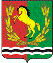 СОВЕТ ДЕПУТАТОВМУНИЦИПАЛЬНОГО ОБРАЗОВАНИЯ КИСЛИНСКИЙ СЕЛЬСОВЕТАСЕКЕЕВСКОГО РАЙОНА ОРЕНБУРГСКОЙ  ОБЛАСТИЧЕТВЕРТОГО СОЗЫВА                                                          РЕШЕНИЕ29.11.2021                                      с. Кисла                                                           №43                                   О проекте  бюджета  муниципального образования Кислинский сельсовет Асекеевского района Оренбургской области на 2022 год и плановый период 2023 – 2024 годов              В соответствии с Уставом муниципального образования Кислинский сельсовет, положением о бюджетном процессе в муниципальном образовании Кислинский сельсовет Совет депутатов решил:            Статья 1.  Утвердить бюджет муниципального образования Кислинский сельсовет (далее – местный бюджет) на 2022 год по расходам в сумме 2613,60 тыс. рублей и доходам в сумме 2613,60 тыс. рублей, дефицит не прогнозируется.               Статья 2.  Утвердить основные характеристики местного бюджет муниципального образования Кислинский сельсовет (далее – местный бюджет) на 2023 год по расходам в сумме 2515,0тыс. рублей и доходам в сумме 2515,0 тыс. рублей, дефицит не прогнозируется. На 2024 год по расходам в сумме 2191,8 тыс. рублей и доходам в сумме 2191,8 тыс.рублей,  дефицит не прогнозируется.Статья 3. Установить, что доходы местного бюджета, поступающие в 2022 год и плановый период 2023-2024 годы, формируются за счет доходов от уплаты федеральных, региональных и местных налогов и сборов по нормативам, установленным законодательными актами Российской Федерации, субъекта Российской Федерации и настоящим Решением:- налог на доходы физических лиц - по нормативу 15 процентов;- единый сельскохозяйственный налог – по нормативу 50 процентов;-единый сельскохозяйственный налог – по нормативу 60 процентов; (за налоговые периоды, истекшие до 1 января 2011 года)- налог на имущество физических лиц - по нормативу 100 процентов;- земельный налог, взимаемый на территории поселения - по нормативу 100 процентов;- арендная плата и поступления от продажи права на заключение договоров аренды за земли до разграничения государственной собственности на землю, расположенные в границах поселения (за исключением земель, предназначенных для целей жилищного строительства) - по нормативу 50 процентов;- арендная плата и поступления от продажи права на заключение договоров аренды за земли, предназначенные для целей жилищного строительства, до разграничения государственной собственности на землю, и расположенные в границах поселения - по нормативу 100 процентов;- доходы от сдачи в аренду имущества, находящегося в оперативном управлении органов управления поселений и созданных ими учреждений и в хозяйственном ведении муниципальных унитарных предприятий - по нормативу 100 процентов;- неналоговые доходы от продажи земельных участков, государственная собственность на которые не разграничена и которые расположены в границах поселения – по нормативу 50 процентов.Статья 4. Утвердить нормативы отчислений от федеральных, региональных налогов и сборов в бюджет поселения на 2022 год и плановый период 2023-2024 годы  согласно приложению № 3 к настоящему решению.Статья 5. Утвердить перечень главных администраторов доходов бюджета  муниципального образования Кислинский сельсовет согласно приложению № 4 к настоящему решению.Статья 6. Учесть поступление доходов в бюджет муниципального образования  на 2022 год   и плановый период 2023-2024 годы согласно приложению № 5 к настоящему решению.Статья 7. Утвердить распределение бюджетных ассигнований бюджета муниципального образования Кислинский сельсовет на 2022 год и плановый период 2023-2024 годы  по разделам и подразделам расходов классификации расходов бюджетов согласно приложению № 6 к настоящему решению.Статья 8. Утвердить ведомственную структуру расходов бюджета муниципального образования Кислинский сельсовет на 2022 год  и плановый период 2023-2024 годы согласно приложению № 7 к настоящему решению.Статья 9. Утвердить распределение бюджетных ассигнований бюджета муниципального образования Кислинский сельсовет на 2022 год  и плановый период 2023-2024 годы по разделам, подразделам, целевым статьям и видам расходов классификации расходов бюджетов, согласно приложению № 8 к настоящему решению.            Статья 10.   Утвердить распределение бюджетных ассигнований бюджета муниципального образования Кислинский сельсовет на 2022 год  и плановый период 2023-2024 годы по целевым статьям (муниципальным программам и непрограммным направлениям деятельности),  разделам, подразделам, группам и подгруппам видам расходов классификации расходов бюджетов, согласно приложению № 9 к настоящему решению.Статья 11. Утвердить распределение межбюджетных трансфертов, передаваемых бюджету муниципального района из бюджетов поселений на осуществление части полномочий по решению вопросов местного значения в соответствии с заключенными соглашениями  согласно приложению № 10 к настоящему решению.Статья 12. Установить, что заключение и оплата местными учреждениями и органами местного самоуправления муниципального образования договоров, исполнение которых осуществляется за счет средств местного бюджета, производятся в пределах утвержденных им лимитов бюджетных обязательств в соответствии с ведомственной, функциональной и экономической классификациями расходов местного бюджета и с учетом  принятых и неисполненных обязательств.Обязательства, вытекающие из договоров, исполнение которых осуществляется за счет средств местного бюджета, принятые местными учреждениями и органами местного самоуправления муниципального образования сверх утвержденных им лимитов бюджетных обязательств, не подлежат оплате за счет средств местного бюджета на 2020 год  и плановый период 2021-2022 годы.Учет обязательств, подлежащих исполнению за счет средств местного бюджета местными учреждениями и органами местного самоуправления муниципального образования, финансируемыми из местного бюджета на основе смет доходов и расходов, обеспечивается через орган, осуществляющий кассовое обслуживание исполнения местного бюджета.Орган, осуществляющий кассовое обслуживание исполнения местного бюджета имеет право приостанавливать оплату расходов местных учреждений и органов местного самоуправления  муниципального образования, нарушающих установленный Администрацией муниципального  образования порядок учета обязательств, подлежащих исполнению за счет средств местного бюджета.Договор, заключенный местным учреждением или органом местного самоуправления муниципального образования с нарушением требований настоящей статьи, либо его часть, устанавливающая повышенные обязательства местного бюджета, подлежат признанию недействительным по иску вышестоящей организации или финансового органа администрации муниципального образования.Статья 13. Установить предельный объем расходов на обслуживание муниципального долга муниципального образования Кислинский сельсовет по 0,0 тыс. руб. ежегодно на 2022 год  и плановый период 2023-2024 годыСтатья 14. Органы местного самоуправления муниципального образования не вправе принимать в 2022 год  и плановый период 2023-2024 годы решения по увеличению численности муниципальных служащих и работников учреждений и организаций бюджетной сферы, находящихся в ведении органов местного самоуправления муниципального образования.Статья 15.  Установить, что исполнение местного бюджета по казначейской системе осуществляется финансовым органом муниципального образования с использованием лицевых счетов бюджетных средств, открытых в органе, осуществляющем кассовое обслуживание исполнения местного бюджета и в соответствии с законодательством Российской Федерации и законодательством субъекта Федерации.Установить, что кассовое обслуживание исполнения местного бюджета осуществляется органом, осуществляющим кассовое обслуживание исполнения местного бюджета на основании соглашения и на  безвозмездной основе.Статья 16.  Нормативные и иные правовые  акты органов местного самоуправления муниципального образования,  влекущие дополнительные расходы за счет средств местного бюджета на 2022 год  и плановый период 2023-2024 годы, а также сокращающие его доходную базу, реализуются и применяются только при наличии соответствующих источников дополнительных поступлений в местный бюджет и (или) при сокращении расходов  по конкретным статьям местного бюджета на 2022 год  и плановый период 2023-2024 годы, а также после внесения соответствующих изменений в настоящее Решение.В случае если реализация правового акта частично (не в полной мере) обеспечена источниками финансирования  в местном бюджете, такой правовой акт реализуется и применяется в пределах средств, предусмотренных на эти цели в местном бюджете на 2022 год  и плановый период 2023-2024 годы.Статья 17. Возложить функции по администрированию доходов поступающих в доход бюджета муниципального образования Кислинский сельсовет на:918 – администрация муниципального образования Кислинский сельсовет Асекеевского района Оренбургской области.           Статья 18. Утвердить источники  внутреннего финансирования дефицита бюджета муниципального образования «Кислинский сельсовет» на 2022 год и на плановый период 2023-2024 годов согласно  приложению № 1 к настоящему решению.         Статья 19. Утвердить перечень главных администраторов внутреннего финансирования дефицита бюджета с указанием объемов администрируемых источников внутреннего финансирования дефицита бюджета муниципального образования «Кислинский сельсовет» на 2022 год и на плановый период 2023-2024 годов согласно  приложению № 2 к настоящему решению.Статья 20. Установить объем бюджетных ассигнований, направляемых на исполнение публичных нормативных обязательств на 2022 год в размере 0,0 тыс. рублей, на 2023г.-0,0 тыс. рублей и на 2024 – 0,0 тыс. рублей. Статья 21.  Настоящее Решение вступает в силу с 1 января 2022 года после его официального опубликования (обнародования).Председатель Совета депутатов                                                                            Р.Х. ГалиулинаПриложение №1к решению Совета депутатовмуниципального образованияКислинский сельсовет                                                                             от 29.11.2021г.№43            ИСТОЧНИКИвнутреннего финансирования дефицита бюджета муниципальногообразования Кислинский сельсовет на 2022 год и плановый период 2023 – 2024 годов(тыс. руб.)Приложение №2к решению Совета депутатовмуниципального образованияКислинский сельсовет                                                                             от 29.11.2021г.№43            ПЕРЕЧЕНЬглавных администраторов источников внутреннего финансирования дефицита бюджета с указанием объемов администрируемых источников внутреннего финансирования дефицита бюджета Администрации муниципального образования Кислинский сельсовет на 2022 год по кодам классификации источников финансирования дефицита бюджетов.Приложение №3к решению Совета депутатовмуниципального образованияКислинский сельсовет                                                                             от 29.11.2021г.№43            НОРМАТИВЫотчислений от федеральных, региональных налогов и сборов (в том числе и частипогашения задолженности прошлых лет, а также погашение задолженности поотмененным налогами сборам) в бюджеты поселений на 2022 год и плановый период 2023– 2024 годовПриложение №4к решению Совета депутатовмуниципального образованияКислинский сельсовет                                                                             от 29.11.2021г.№43           ГЛАВНЫЕ АДМИНИСТРАТОРЫ ДОХОДОВ БЮДЖЕТАМУНИЦИПАЛЬНОГО ОБРАЗОВАНИЯ Кислинский сельсоветна 2022 год и плановый период 2023 – 2024 годовПриложение №5к решению Совета депутатовмуниципального образованияКислинский сельсовет                                                                             от 29.11.2021г.№43                Объем поступлений доходов по основным источникамбюджета муниципального образованияКислинский сельсовет на 2022 год и плановый период 2023 – 2024 годов.                                                                                                                                                                              (тыс.руб.)Приложение №6к решению Совета депутатовмуниципального образованияКислинский сельсовет                                                                             от 29.11.2021г.№43            РАСПРЕДЕЛЕНИЕ БЮДЖЕТНЫХ АССИГНОВАНИЙбюджета муниципального образования Кислинский сельсовет  на 2022 год и плановый период 2023 – 2024 годовпо разделам и подразделам расходов классификации расходов бюджетовПриложение №7к решению Совета депутатовмуниципального образованияКислинский сельсовет                                                                             от 29.11.2021г.№43            ВЕДОМСТВЕННАЯ СТРУКТУРАРАСХОДОВ бюджета муниципального образованияКислинский сельсовет на 2022 год и плановый период 2023 – 2024 годовПриложение №1к решению Совета депутатовмуниципального образованияКислинский сельсовет                                                                             от 29.11.2021г.№43            РАСПРЕДЕЛЕНИЕ БЮДЖЕТНЫХ АССИГНОВАНИЙмуниципального образования Кислинский сельсовет по разделам,  подразделам, целевым статьям(МУНИЦИПАЛЬНЫМ ПРОГРАММАМ И НЕПРОГРАММНЫМНАПРАВЛЕНИЯМ ДЕЯТЕЛЬНОСТИ), ГРУППАМ И ПОДГРУППАМВИДОВ РАСХОДОВ КЛАССИФИКАЦИИ РАСХОДОВ НА 2022 ГОД И ПЛАНОВЫЙ ПЕРИОД 2023-2024 ГОДЫ.тыс.руб.Приложение №9к решению Совета депутатовмуниципального образованияКислинский сельсовет                                                                             от 29.11.2021г.№43            РАСПРЕДЕЛЕНИЕ БЮДЖЕТНЫХ АССИГНОВАНИЙмуниципального образования Кислинский сельсоветПО ЦЕЛЕВЫМ СТАТЬЯМ (МУНИЦИПАЛЬНЫМ ПРОГРАММАМИ НЕПРОГРАММНЫМ НАПРАВЛЕНИЯМ ДЕЯТЕЛЬНОСТИ),РАЗДЕЛАМ, ПОДРАЗДЕЛАМ, ГРУППАМ И ПОДГРУППАМВИДОВ РАСХОДОВ КЛАССИФИКАЦИИ РАСХОДОВна 2022 год и ПЛАНОВЫЙ ПЕРИОД 2023-2024 годы.                                            тыс.руб.Приложение №10к решению Совета депутатовмуниципального образованияКислинский сельсовет                                                                 от 29.11.2021г.№43           Иные межбюджетные трансферты, выделяемые из местного бюджета на    финансирование расходов, связанных с передачей полномочий органам местного  самоуправления муниципального района.Номер кодаНаименование источника внутреннего финансирования2022 год2023 год2024 год000 01 00 00 00 00 0000 000Источники внутреннего финансирования дефицитов бюджетов000 01 05 00 00 00 0000 000Изменение остатков средств на счетах по учету средств бюджета000 01 05 00 00 00 0000 500Увеличение остатков средств бюджетов-2613,60-2515,00-2191,80000 01 05 02 00 00 0000 500Увеличение прочих остатков средств бюджетов-2613,60-2515,00-2191,80000 01 05 02 01 00 0000 510Увеличение прочих остатков денежных средств бюджетов-2613,60-2515,00-2191,80000 01 05 02 01 05 0000 510Увеличение прочих остатков денежных средств бюджетов муниципальных районов000 01 05 00 00 00 0000 600Уменьшение остатков средств бюджетов2613,602515,002191,80000 01 05 02 00 00 0000 600Уменьшение прочих остатков средств бюджетов2613,602515,002191,80000 01 05 02 01 00 0000 610Уменьшение прочих остатков денежных средств2613,602515,002191,80000 01 05 02 01 05 0000 610Уменьшение прочих остатков денежных средств бюджетов муниципальных районовВСЕГО ИСТОЧНИКОВ ФИНАНСИРОВАНИЯ ДЕФИЦИТОВ БЮДЖЕТОВ0,000,000,00Код классификации источников финансирования дефицита бюджетовКод классификации источников финансирования дефицита бюджетовКод классификации источников финансирования дефицита бюджетовНаименование главных администраторов источников финансирования дефицита и кода классификации источников внутреннего финансирования дефицитов бюджетовглавного администратора источников внутреннего финансирования дефицита бюджетовисточников внутреннего финансирования дефицита бюджетовисточников внутреннего финансирования дефицита бюджетовНаименование главных администраторов источников финансирования дефицита и кода классификации источников внутреннего финансирования дефицитов бюджетов1123918918Администрации муниципального образования Кислинский сельсовет Асекеевского района Оренбургской областиАдминистрации муниципального образования Кислинский сельсовет Асекеевского района Оренбургской области91891801 05 02 01 10 0000 510Увеличение прочих остатков денежных средств бюджетов поселений 91891801 05 02 01 10 0000 610Уменьшение прочих остатков денежных средств бюджетов поселенийКод бюджетной классификацииНаименование кода поступлений в бюджетПроцент отчислений1 01 02010 01 0000 110Налог на доходы физических лиц с доходов, источником которых является агент, за исключением доходов, в отношении которых исчисление и уплата налога осуществляются в соответствии со статьями 227,2271 и 228 Налогового кодекса Российской Федерации151 01 02020 01 0000 110Налог на доходы физических лиц с доходов , полученных от осуществления деятельности физическими лицами, зарегистрированными в качестве индивидуальных предпринимателей, нотариусов, занимающихся частной практикой, адвокатов, учредивших адвокатские кабинеты, и других лиц, занимающихся частной практикой в соответствии со статьей 227 Налогового кодекса Российской Федерации151 01 02030 01 0000 110Налог на доходы физических лиц с доходов, полученных физическими лицами в соответствии со статьей 228 Налогового кодекса Российской Федерации151 05 03010 01 0000 110Единый сельскохозяйственный налог501 05 03020 01 0000 110Единый сельскохозяйственный налог (за налоговые периоды, истекшие до 1 января 2011 года)601 06 01030 10 0000 110 Налог на имущество физических лиц1001 06 06033 10 0000 110Земельный налог, взимаемый по ставкам, установленным в соответствии с подпунктом 2 пункта 1 статьи 394 Налогового кодекса Российской Федерации и применяемым к объектам налогообложения, расположенным в границах поселений.1001 06 06043 10 0000 110Земельный налог, взимаемый по ставкам, установленным в соответствии с подпунктом 1 пункта 1 статьи 394 Налогового кодекса Российской Федерации и применяемым к объектам налогообложения, расположенным в границах поселений.1001 08 04020 01 0000 110Государственная пошлина за совершение нотариальных действий должностными лицами органов местного самоуправления, уполномоченными в соответствии с законодательными актами Российской Федерации на совершение нотариальных действий1001 11 03050 10 0000 120Проценты, полученные от предоставления бюджетных кредитов внутри страны за счет средств  бюджетов поселений1001 11 05025 10 0000 120Доходы, получаемые в виде арендной платы, а также средства от продажи права на заключение договоров аренды за земли, находящиеся в собственности сельских поселений (за исключением земельных участков муниципальных бюджетных и автономных учреждений)1001 11 05035 10 0000 120Доходы от сдачи в аренду имущества, находящегося в оперативном управлении органов управления сельских поселений и созданных ими учреждений (за исключением имущества муниципальных бюджетных и автономных учреждений)1001 11 07015 10 0000 120Доходы от перечисления части прибыли, остающейся после уплаты налогов и иных обязательных платежей муниципальных унитарных предприятий, созданных  сельскими поселениями.1001 11 08050 10 0000 120Средства, получаемые от передачи имущества, находящегося в собственности поселений (за исключением имущества муниципальных бюджетных и автономных учреждений, а также имущества муниципальных унитарных предприятий, в том числе казенных), в залог, в доверительное управление1001 11 09035 10 0000 120Доходы от эксплуатации и использования имущества автомобильных дорог, находящихся в собственности сельских поселений.1001 11 09045 10 0000 120Прочие поступления от использования имущества, находящегося в собственности сельских поселений (за исключением имущества муниципальных бюджетных и автономных учреждений, а также имущества муниципальных унитарных предприятий, в том числе казенных)1001 14 01050 10 0000 410Доходы от продажи квартир, находящихся в собственности сельских поселений1001 14 02052 10 0000 410Доходы от реализации имущества, находящегося в оперативном управлении учреждений, находящихся в ведении органов управления поселений (за исключением имущества муниципальных бюджетных и автономных учреждений), в части реализации основных средств по указанному имуществу1001 14 02052 10 0000 440Доходы от реализации имущества, находящегося в оперативном управлении учреждений, находящихся в ведении органов управления поселений (за исключением имущества муниципальных бюджетных и автономных учреждений), в части реализации материальных запасов по указанному имуществу1001 14 03050 10 0000 410Средства от распоряжения и реализации конфискованного и иного имущества, обращенного в доходы поселений (в части реализации основных средств по указанному имуществу)1001 14 03050 10 0000 440Средства от распоряжения и реализации конфискованного и иного имущества, обращенного в доходы поселений (в части реализации материальных запасов по указанному имуществу)1001 14 04050 10 0000 420Доходы от продажи нематериальных активов, находящихся в собственности поселений100114 06025 10 0000 430Доходы от продажи земельных участков, находящихся в собственности сельских поселений( за исключением земельных участков бюджетных и автономных учреждений)1001 15 02050 10 0000 140Платежи, взимаемые органами управления (организациями) поселений за выполнение определенных функций1001 16 18050 10 0000 140Денежные взыскания (штрафы) за нарушение бюджетного законодательства (в части бюджетов поселений)1001 16 21050 10 0000 140Денежные взыскания (штрафы) и иные суммы, взыскиваемые с лиц, виновных в совершении преступлений, и в возмещение ущерба имуществу, зачисляемые в бюджеты поселений1001 16 23051 10 0000 140Доходы от возмещения ущерба при возникновении страховых случаев по обязательному страхованию гражданской ответственности, когда выгодо приобретателями выступают получатели средств бюджетов поселений1001 16 23052 10 0000 140Доходы от возмещения ущерба при возникновении иных страховых случаев, когда выгодно приобретателями выступают получатели средств бюджетов поселений1001 16 32000 10 0000 140Денежные взыскания, налагаемые в возмещение ущерба, причиненного в результате незаконного или нецелевого использования бюджетных средств (в части бюджетов поселений)100116 33050 10 0000 140Денежные взыскания( штрафы) за нарушение законодательства Российской Федерации о контрактной системе в сфере закупок товаров, работ, услуг для обеспечения государственных и муниципальных нужд сельских поселений1001 17 01050 10 0000 180Невыясненные поступления, зачисляемые в бюджеты поселений1001 17 02020 10 0000 180Возмещение потерь сельскохозяйственного производства, связанных с изъятием сельскохозяйственных угодий, расположенных на территориях поселений (по обязательствам, возникшим до 1 января 2008 года)1001 17 05050 10 0000 180Прочие неналоговые доходы бюджетов поселений1002 02 15001 10 0000 150Дотации бюджетам сельских поселений на выравнивание бюджетной обеспеченности1002 02 15002 10 0000 150Дотации бюджетам сельских поселений на поддержку мер по обеспечению сбалансированности бюджетов, в целях выравнивания бюджетной обеспеченности1002 02 20077 10 0000 150Субсидии бюджетам сельских поселений на софинансирование капитальных вложений в объекты муниципальной собственности1002 02 20216 10 0000 150Субсидии бюджетам сельских поселений на осуществление дорожной деятельности в отношении автомобильных дорог общего пользования, а также капитального ремонта и ремонта дворовых территорий многоквартирных домов, проездов к дворовым территориям многоквартирных домов населенных пунктов1002 02 29999 10 0000 150Прочие субсидии бюджетам сельских поселений1002 02 30024 10 0000 150Субвенции бюджетам сельских поселений на выполнение передаваемых полномочий субъектов Российской Федерации.2 02 35118 10 0000150Субвенции бюджетам сельских поселений на осуществление первичного воинского учета на территориях, где отсутствуют военные комиссариаты2 02 35930 10 0000 150Субвенции бюджетам сельских поселений на государственную регистрацию актов гражданского состояния1002 02 35260 100000 150Субвенции бюджетам сельских поселений на выплату единовременного пособия при всех формах устройства детей, лишенных родительского попечения, в семью.1002 02 39999 10 0000 150Прочие субвенции бюджетам сельских поселений1002 02 40014 10 0000 150Межбюджетные трансферты, передаваемые бюджетам сельских поселений из бюджетов муниципальных районов на осуществление части полномочий по решению вопросов местного значения в соответствии с заключенными соглашениями1002 02 45160 10 0000 150Межбюджетные трансферты, передаваемые бюджетам сельских поселений для компенсации дополнительных расходов, возникших в результате решений, принятых органами власти другого уровня1002 02 49999 10 0000 150Прочие межбюджетные трансферты, передаваемые бюджетам сельских поселений100207 05030 10 0000 180Прочие безвозмездные поступления в бюджеты сельских поселений1002 18 60010 05 0000 150Доходы бюджетов муниципальных районов от возврата прочих остатков субсидий, субвенций и иных межбюджетных трансфертов, имеющих целевое назначение, прошлых лет из бюджетов поселений1002 18 05010 10 0000 180Доходы бюджетов сельских поселений от возврата  бюджетными учреждениями остатков субсидий прошлых лет1002 18 05020 10 0000 180Доходы бюджетов сельских поселений от возврата автономными учреждениями остатков субсидий прошлых лет1002 18 05030 10 0000 180Доходы бюджетов сельских поселений от возврата иными организациями остатков субсидий прошлых лет1002 19 00000 10 0000 150Возврат остатков субсидий, субвенций и иных межбюджетных трансфертов, имеющих целевое назначение, прошлых лет из бюджетов сельских поселений100Код бюджетной классификации Российской ФедерацииКод бюджетной классификации Российской ФедерацииНаименование кода поступлений в бюджетадминист-ратора доходовдоходов бюджета муниципального образованияНаименование кода поступлений в бюджетадминист-ратора доходовдоходов бюджета муниципального образованияНаименование кода поступлений в бюджетАдминистрация муниципального образования Кислинский сельсоветАдминистрация муниципального образования Кислинский сельсовет9181 08 04020 01 0000 110Государственная пошлина за совершение нотариальных действий должностными лицами органов местного самоуправления, уполномоченными в соответствии с законодательными актами Российской Федерации на совершение нотариальных действий9181 11 03050 10 0000 120Проценты, полученные от предоставления бюджетных кредитов внутри страны за счет средств  бюджетов поселений9181 11 05025 10 0000 120Доходы, получаемые в виде арендной платы, а также средства от продажи права на заключение договоров аренды за земли, находящиеся в собственности поселений (за исключением земельных участков муниципальных бюджетных и автономных учреждений)9181 11 05035 10 0000 120Доходы от сдачи в аренду имущества, находящегося в оперативном управлении органов управления поселений и созданных ими учреждений (за исключением имущества муниципальных бюджетных и автономных учреждений)9181 11 07015 10 0000 120Доходы от перечисления части прибыли, остающейся после уплаты налогов и иных обязательных платежей муниципальных унитарных предприятий, созданных поселениями.9181 11 08050 10 0000 120Средства, получаемые от передачи имущества, находящегося в собственности поселений (за исключением имущества муниципальных бюджетных и автономных учреждений, а также имущества муниципальных унитарных предприятий, в том числе казенных), в залог, в доверительное управление9181 11 09035 10 0000 120Доходы от эксплуатации и использования имущества автомобильных дорог, находящихся в собственности поселений.9181 11 09045 10 0000 120Прочие поступления от использования имущества, находящегося в собственности поселений (за исключением имущества муниципальных бюджетных и автономных учреждений, а также имущества муниципальных унитарных предприятий, в том числе казенных)9181 14 01050 10 0000 410Доходы от продажи квартир, находящихся в собственности поселений9181 14 02052 10 0000 410Доходы от реализации имущества, находящегося в оперативном управлении учреждений, находящихся в ведении органов управления поселений (за исключением имущества муниципальных бюджетных и автономных учреждений), в части реализации основных средств по указанному имуществу9181 14 02052 10 0000 440Доходы от реализации имущества, находящегося в оперативном управлении учреждений, находящихся в ведении органов управления поселений (за исключением имущества муниципальных бюджетных и автономных учреждений), в части реализации материальных запасов по указанному имуществу9181 14 03050 10 0000 410Средства от распоряжения и реализации конфискованного и иного имущества, обращенного в доходы поселений (в части реализации основных средств по указанному имуществу)9181 14 03050 10 0000 440Средства от распоряжения и реализации конфискованного и иного имущества, обращенного в доходы поселений (в части реализации материальных запасов по указанному имуществу)9181 14 04050 10 0000 420Доходы от продажи нематериальных активов, находящихся в собственности поселений9181 15 02050 10 0000 140Платежи, взимаемые органами управления (организациями) поселений за выполнение определенных функций9181 16 18050 10 0000 140Денежные взыскания (штрафы) за нарушение бюджетного законодательства (в части бюджетов поселений)9181 16 21050 10 0000 140Денежные взыскания (штрафы) и иные суммы, взыскиваемые с лиц, виновных в совершении преступлений, и в возмещение ущерба имуществу, зачисляемые в бюджеты поселений9181 16 23051 10 0000 140Доходы от возмещения ущерба при возникновении страховых случаев, когда выгодоприобретателями выступают получатели средств бюджетов поселений9181 16 23052 10 0000 140Доходы от возмещения ущерба при возникновении иных  страховых случаев, когда выгодоприобретателями выступают получатели средств бюджетов поселений9181 16 32000 10 0000 140Денежные взыскания, налагаемые в возмещение ущерба, причиненного в результате незаконного или нецелевого использования бюджетных средств (в части бюджетов поселений)9181 17 01050 10 0000 180Невыясненные поступления, зачисляемые в бюджеты поселений9181 17 02020 10 0000 180Возмещение потерь сельскохозяйственного производства, связанных с изъятием сельскохозяйственных угодий, расположенных на территориях поселений (по обязательствам, возникшим до 1 января 2008 года)9181 17 05050 10 0000 180Прочие неналоговые доходы бюджетов поселений9182 02 15001 10 0000 150Дотации бюджетам поселений на выравнивание бюджетной обеспеченности9182 02 15002 10 0000 150Дотации бюджетам поселений на поддержку мер по обеспечению сбалансированности бюджетов, в целях выравнивания бюджетной обеспеченности9182 02 20077 10 0000 150Субсидии бюджетам поселений на софинансирование  капитальных вложений в объекты муниципальной собственности9182 02 20216 10 0000 150Субсидии бюджетам поселений на осуществление дорожной деятельности в отношении автомобильных дорог общего пользования, а также капитального ремонта дворовых территорий многоквартирных домов, проездов к дворовым территориям многоквартирных домов населенных пунктов.9182 02 29999 10 0000 150Прочие субсидии бюджетам поселений9182 02 30024 10 0000 150Субвенции бюджетам поселений на выполнение передаваемых полномочий субъектов Российской Федерации9182 02 35930 10 0000 150Субвенции бюджетам поселений на государственную регистрацию актов гражданского состояния9182 02 35118 10 0000 150Субвенции бюджетам поселений на осуществление первичного воинского учета на территориях, где отсутствуют военные комиссариаты9182 02 39999 10 0000 150Прочие субвенции бюджетам поселений9182 02 45160 10 0000 150Межбюджетные трансферты, передаваемые бюджетам поселений для компенсации дополнительных расходов, возникших в результате решений, принятых органами власти другого уровня9182 02 40014 10 0000 150Межбюджетные трансферты, передаваемые бюджетам поселений из бюджетов муниципальных районов на осуществление части полномочий по решению вопросов местного значения в соответствии с заключенными соглашениями9182 02 49999 10 0000 150Прочие межбюджетные трансферты, передаваемые бюджетам поселений9182 18 60010 05 0000 150Доходы бюджетов поселений от возврата прочих  остатков субсидий, субвенций и иных межбюджетных трансфертов, имеющих целевое назначение,   прошлых лет из бюджетов поселений9182 18 05010 10 0000 150Доходы бюджетов поселений от возврата бюджетными учреждениями остатков субсидий прошлых лет 9182 18 05020 10 0000 150Доходы бюджетов поселений  от возврата автономными учреждениями остатков субсидий прошлых лет9182 18 05030 10 0000 150Доходы бюджетов поселений  от возврата иными организациями остатков субсидий прошлых лет9182 19 00000 10 0000 150 Возврат остатков субсидий, субвенций и иных межбюджетных трансфертов, имеющих целевое назначение,   прошлых лет из бюджетов поселений9181 08 04020 01 0000 110Государственная пошлина за совершение нотариальных действий должностными лицами органов местного самоуправления, уполномоченными в соответствии с законодательными актами Российской Федерации на совершение нотариальных действий9181 11 03050 10 0000 120Проценты, полученные от предоставления бюджетных кредитов внутри страны за счет средств  бюджетов поселений9181 11 05025 10 0000 120Доходы, получаемые в виде арендной платы, а также средства от продажи права на заключение договоров аренды за земли, находящиеся в собственности поселений (за исключением земельных участков муниципальных бюджетных и автономных учреждений)9181 11 05035 10 0000 120Доходы от сдачи в аренду имущества, находящегося в оперативном управлении органов управления поселений и созданных ими учреждений (за исключением имущества муниципальных бюджетных и автономных учреждений)9181 11 07015 10 0000 120Доходы от перечисления части прибыли, остающейся после уплаты налогов и иных обязательных платежей муниципальных унитарных предприятий, созданных поселениями.9181 11 08050 10 0000 120Средства, получаемые от передачи имущества, находящегося в собственности поселений (за исключением имущества муниципальных бюджетных и автономных учреждений, а также имущества муниципальных унитарных предприятий, в том числе казенных), в залог, в доверительное управлениеКод бюджетной классификации РФНаименование доходов2022 год2023 год2024 год1 00 00000 00 0000 000Доходы1416,91446,01466,401 01 00000 00 0000 000Налоги на прибыль, доходы179,0187,0194,01 01 02000 01 0000 110Налог на доходы физических лиц179,0187,0194,01 01 02010 01 0000 110Налог на доходы физических лиц с доходов, источником которых является налоговый агент, за исключением доходов, в отношении которых исчисление и уплата налога осуществляются в соответствии со статьями 227, 227.1 и 228 Налогового кодекса Российской Федерации179,0187,0194,01 03 00000 00 0000 000Налоги на товары (работы, услуги), реализуемые на территории РФ339,9348,0355,41 03 02000 01 0000 000Акцизы по подакцизным товарам (продукции), производимым на территории Российской Федерацииакцизы339,9348,0355,41 03 02231 01 0000 110Доходы от уплаты акцизов на дизельное топливо153,7155,7156,51 03 02241 01 0000 110Доходы от уплаты акцизов на моторные масла для дизельных  и (или) карбюраторных (инжекторных) двигателей0,90,90,91 03 02251 01 0000 110Доходы от уплаты акцизов на автомобильный бензин204,6210,7218,11 03 02261 01 0000 110Доходы от уплаты акцизов на прямогонный бензин-19,3-19,3-20,11 05 00000 00 0000 000Налоги на совокупный доход59,072,077,01 05 03000 01 0000 110Единый сельскохозяйственный налог59,072,077,01 05 03010 01 0000 110Единый сельскохозяйственный налог59,072,077,01 06 00000 00 0000 000Налоги на имущество810,0810,0810,01 06 01000 01 0000 110Налог на имущество с физических лиц4,04,04,01 06 01030 10 1000 110Налог на имущество физических лиц, зачисляемый в бюджеты поселения4,04,04,01 06 06000 01 0000 110Земельный налог  806,0806,0806.01 06 06033 10 0000 110Земельный налог, взимаемый по ставкам, установленным  в соответствии с подпунктом 2 пункта 1 статьи 394 НК Российской Федерации и применяемых к объектам налогообложения, расположенным в границах поселений0,00,00,01 06 06043 10 0000 110Земельный налог, взимаемый по ставкам, установленным  в соответствии с подпунктом 1 пункта 1 статьи 394 НК Российской Федерации и применяемых к объектам налогообложения, расположенным в границах поселений806,0806,0806,01 08 00000 00 0000 000Госпошлина1,01,01,01 08 04000 01 0000 110Государственная пошлина за совершение нотариальных действий должностными лицами органов местного самоуправления, уполномоченными в соответствии с законодательными актами Российской Федерации на совершение нотариальных действий, за выдачу органам местного самоуправления поселения специального разрешения на движение по автомобильной дороге транспортного средства, осуществляющего перевозки опасных, тяжеловесных и (или) крупногабаритных грузов.1,01,01,01 11 05020000000 120Доходы, получаемые в виде арендной платы за земли после разграничения государственной собственности на землю, а также средства от продажи права на заключение договоров аренды указанных земельных участков (за исключением земельных участков бюджетных и автономных учреждений)28,028,029,02 00 00000 00 0000 000Безвозмездные поступления1646,71069,0725,42 021 5001100000 151Дотации бюджетам сельских поселений на выравнивание бюджетной обеспеченности844,0662,4669,02 02 15002 00 0000 150Дотации бюджетам на поддержку мер по обеспечению сбалансированности бюджетов300,00,00,02 02 15002 10 0000 150Дотации бюджетам сельских поселений на поддержку мер по обеспечению сбалансированности бюджетов300,00,00,02 02 20000 00 0000 150Субсидии бюджетам системы Российской Федерации (межбюджетные субсидии)0,00,00,02 02 20216 00 0000 150Субсидии бюджетам на осуществление дорожной деятельности в отношении автомобильных дорог общего пользования, а также капитального ремонта и ремонта дворовых территорий многоквартирных домов, проездов к дворовым территориям многоквартирных домов населенных пунктов0,00,00,02 02 20216 10 0000 150Субсидии на софинансирование расходов по капитальному ремонту  и ремонту автомобильных дорог общего пользования населенных пунктов0,00,00,02 02 20000 00 0000 150Субсидии бюджетам бюджетной системы Российской Федерации (межбюджетные субсидии)0,0352,10,02 02 29999 00 0000 150Прочие субсидии0,0352,10,02 02 29999 10 0000 150 Прочие субсидии бюджетам сельских поселений0,0352,10,02 02 30000 00 0000 150Субвенции бюджетам бюджетной системы Российской федерации52,754,556,42 02 03015 10 0000 151Субвенции бюджетам поселений на осуществление первичного воинского учета на территориях, где отсутствуют военные комиссариаты52,754,556,42 02 35118 10 0000 150Субвенции бюджетам сельских поселений на осуществление первичного воинского учета на территориях, где отсутствуют военные комиссариаты52,754,556,4Всего доходов2613,62515,02191,8Наименование раздела, подразделаРазделПодразделСумма (тыс. руб.)Сумма (тыс. руб.)Сумма (тыс. руб.)Наименование раздела, подразделаРазделПодраздел202220232024123456Общегосударственные вопросы011043,5838,2812,0Функционирование высшего должностного лица субъекта Российской Федерации и муниципального образования0102477,40402,5402,5Функционирование Правительства Российской Федерации, высших исполнительных органов государственной власти субъектов Российской Федерации, местных администраций0104565,60435,20409,00Проведение выборов в муниципальном образовании01070,00,00,0Резервные фонды01110,50,50,5Национальная оборона0252,7054,5056,40Мобилизационная  и вневойсковая подготовка020352,7054,5056,40Национальная безопасность и правоохранительная деятельность031,01,01,0Обеспечение пожарной безопасности03101,01,01,0Национальная экономика04339,9711,0355,4Дорожное хозяйство (дорожные фонды)0409339,9348,0355,4Другие вопросы в области национальной экономики04120,00363,000,00Жилищно-коммунальное хозяйство0590,12,02,0Жилищно-коммунальное хозяйство050220,10,00,0Благоустройство050370,02,02,0Культура и кинематография08942,8764,7821,4Культура0801942,8764,7821,4Межбюджетные трансферты общего характера бюджетам бюджетной системы Российской Федерации14143,6143,6143,6Прочие межбюджетные трансферты общего характера1403143,6143,6143,6   ИТОГО расходов:2 613,602 515,02191,80Наименование главного распорядителя кредитовВедомостьРазделПодразделКЦСРВРСуммаСуммаСуммаНаименование главного распорядителя кредитовВедомостьРазделПодразделКЦСРВР2022 год2023 год2024 годАдминистрация муниципального образования «Кислинский сельсовет»9182613,62 515,002191,80Общегосударственные вопросы918011043,5838,2812,0Функционирование высшего должностного лица субъекта Российской Федерации и муниципального образования9180102477,4402,5402,5Муниципальная программа «Реализация муниципальной политики в администрации муниципального образования Кислинский сельсовет на 2021-2025 годы»918010222 0 00 00000477,4402,5402,5Муниципальная подпрограмма «Осуществление финансово-хозяйственного, организационно-технического, правового, документационного, аналитического и информационного обеспечения исполнения полномочий главы муниципального образования и администрации»918010222 1 00 00000477,4402,5402,5Основное мероприятие «Обеспечение деятельности аппарата управления администрации»918010222 1 01 00000477,4402,5402,5Глава муниципального образования918010222 1 01 10120477,4402,5402,5Расходы на выплату персоналу государственных( муниципальных) нужд918010222 1 01 10120120477,4402,5402,5Функционирование Правительства Российской Федерации, высших исполнительных органов государственной власти субъектов Российской Федерации, местных администраций9180104565,60435,20409,0Муниципальная программа «Развития муниципальной политики в муниципальном образовании Кислинский сельсовет  на 2021-2025 годы»918010422 0 00 00000565,60435,20409,0Муниципальная подпрограмма «Осуществление финансово-хозяйственного, организационно ,технического, правового, документационного, аналитического и информационного обеспечения  исполнения полномочий главы муниципального образования и администрации»918010422 1 00 00000565,60435,20409,0Основное мероприятие «Обеспечение деятельности  аппарата управления администрации» 918010422 1 01 00000565,60435,20409,0Центральный аппарат918010422 1 01 10020565,60435,20409,0Расходы на выплаты персоналу государственных(муниципальных) нужд918010422 1 01 10020120436,8404,60384,1Иные закупки  товаров, работ и услуг для обеспечения государственных (муниципальных) нужд918010422 1 01 10020240127,229,123,4Уплата прочих налогов, сборов и иных платежей918010422 1 01 100208501,61,51,5Резервные фонды91801110,50,50,5Прочие непрограммные  мероприятия 918011177 0 00 000000,50,50,5Прочие непрограммные мероприятия918011177 5 00 000000,50,50,5Создание и использование средств резервного фонда местных администраций918011177 5 00 000500,50,50,5Резервные средства918011177 5 00 000508700,50,50,5Национальная оборона9180252,7054,5056,40Мобилизационная и вневойсковая подготовка918020352,7054,5056,40Муниципальная программа «Развития муниципальной политики в муниципальном образовании Кислинский сельсовет  на 2021-2025 годы»918020320 0 00 000052,7054,5056,40Муниципальная подпрограмма «Осуществление первичного воинского учета на территориях, где отсутствуют военные комиссариаты»  918020320 1 00 0000052,7054,5056,40Основное мероприятие «Осуществление первичного воинского учета на территориях, где отсутствуют военные комиссариаты на 2021-2025 годы»918020320 1 01 0000052,7054,5056,40Осуществление первичного воинского учета на территориях, где отсутствуют военные комиссариаты918020320 1 01 5118052,7054,5056,40Расходы на выплаты персоналу государственных(муниципальных) нужд918020320 1 01 5118012052,7054,5056,40Национальная безопасность и правоохранительная деятельность918031,01,01,0Обеспечение противопожарной безопасности91803101,01,01,0Муниципальная программа «Развития муниципальной политики в муниципальном образовании Кислинский сельсовет  на 2021-2025 годы»918031020 0 00 000001,01,01,0Муниципальная подпрограмма «Защита населения и территории поселения  от чрезвычайных ситуаций, обеспечение пожарной безопасности муниципального образования «Кислинский сельсовет»  на 2021-2025 годы»918031020 2 00 000001,01,01,0Основное мероприятие «Защита населения и территории поселения  от чрезвычайных ситуаций, обеспечение пожарной безопасности»918031020 2 01 000001,01,01,0Обеспечение деятельности служб защиты населения и территорий от чрезвычайных ситуаций и служб гражданской обороны918031020 2 01 700501,01,01,0Иная закупка товаров, работ и услуг для обеспечения государственных (муниципальных) нужд918031020 2 01 700502401,01,01,0Национальная  экономика91804339,9711,0355,4Дорожное хозяйство (дорожные фонды)9180409339,9348,0355,4Муниципальная программа «Развитие муниципального образования Кислинский сельсовет на 2021-2025 годы»918040920 0 00 0000339,9348,0355,4Муниципальная подпрограмма «Развитие жилищно - коммунального и дорожного хозяйства, благоустройства муниципального образования «Кислинский сельсовет»  на 2021-2025 годы»918040920 3 00 00000339,9348,0355,4Основное мероприятие « Развитие сети автомобильных дорог общего пользования  местного значения 918040920 3 01 00000339,9348,0355,4Содержание и ремонт , капитальный ремонт автомобильных дорог общего пользования и искусственных сооружений на них918040920 3 01 90750339,9348,0355,4Иная закупка товаров, работ и услуг для обеспечения государственных (муниципальных) нужд918040920 3 01 90750240339,9348,0355,4Другие вопросы в области национальной экономики91804120,0363,00,0Муниципальная программа «Развития муниципальной политики в муниципальном образовании Кислинский сельсовет  на 2021-2025 годы»918041220 0 00 000000,0363,00,0Муниципальная подпрограмма «Разработка местных нормативов градостроительного проектирования сельских поселений»918041220 7 00 000000,0363,00,0 Основное мероприятие « Проведение документов территориального планирования и градостроительного зонирования муниципальных образований Оренбургской области в цифровой формат, соответствующий требованиям к отраслевым пространственным данным для включения в ГИСОГД Оренбургской области, в рамках подпрограммы "Развитие системы градорегулирования в Оренбургской области" государственной программы "Стимулирование развития жилищного строительства в Оренбургской области"»918041220 7 03 000000,0363,00,0Софинансирование мероприятий по проведению документов территориального планирования и градостроительного зонирования муниципальных образований Оренбургской области в цифровой формат, соответствующий требованиям к отраслевым пространственным данным для включения в ГИСОГД Оренбургской области, в рамках подпрограммы «Развитие системы градорегулирования в Оренбургской области» государственной программы «Стимулирование развития жилищного строительства в Оренбургской области»918041220703S15100,0363,00,0Иные закупки товаров, работ и услуг для обеспечения государственных ( муниципальных) нужд918041220703S15102400,0363,00,0Жилищно-коммунальное хозяйство9180590,12,02,0Коммунальное хозяйство918050220,10,00,0Муниципальная программа «Развития муниципальной политики в муниципальном образовании Кислинский сельсовет  на 2021-2025 годы»918050220 0 00 000020,10,00,0Муниципальная подпрограмма «Развитие жилищно - коммунального и дорожного хозяйства, благоустройства муниципального образования «Кислинский сельсовет»  на 2021-2025 годы»918050220 3 00 0000020,10,00,0Основное мероприятие в области жилищно-коммунального обслуживания918050220 3 03 0000020,10,00,0Прочие мероприятия в области жилищно-коммунального обслуживания918050220 3 03 9085020,10,00,0Иные закупки товаров, работ и услуг для обеспечения государственных (муниципальных) нужд918050220 3 03 9085024020,10,00,0Благоустройство918050370,02,02,0Муниципальная программа «Развитие жилищно - коммунального и дорожного хозяйства, благоустройства муниципального образования Кислинский сельсовет  на 2021-2025 годы»918050320 0 00 000070,02,02,0Муниципальная подпрограмма «Развитие жилищно - коммунального и дорожного хозяйства, благоустройства муниципального образования «Кислинский сельсовет»  на 2021-2025 годы»918050320 3 00 0000070,02,02,0Основное мероприятие « Улучшение благоустройства, озеленения и санитарного состояния»918050320 3 02 0000070,02,02,0Иная закупка товаров, работ и услуг для обеспечения государственных (муниципальных) нужд918050320 3 02 9083024070,02,02,0Культура и кинематография91808942,8764,7821,4Культура кинематографии и средства массовой информации9180801942,8764,7821,4Муниципальная программа «Развитие культуры муниципального образования  «Кислинский сельсовет»  на 2021-2025 годы»918080120 0 00 00000942,8764,7821,4Муниципальная подпрограмма «Развитие культуры муниципального образования  «Кислинский сельсовет»  на 2021-2025 годы»918080120 4 00 00000942,8764,7821,4Основное мероприятие «Организация культурно - досугового обслуживания населения»918080120 4 01 00000749,1582,1645,8Организация культурно - досугового обслуживания населения918080120 4 01 71250749,1582,1645,8Расходы на выплату персоналу государственных(Муниципальных) нужд918080120 4 01 71250120441,3413,3440,0Иная закупка товаров, работ и услуг для обеспечения государственных (муниципальных) нужд918080120 4 01 71250240157,018,055,0Иные межбюджетные трансферты918080120 4 01 71250540150,8150,8150,8Основное мероприятие « Развитие библиотечного дела»918080120 4 02 00000193,7182,6175,6Библиотечное, справочно- информационное обслуживание населения918080120 4 02 71270193,7182,6175,6Фонд оплаты труда государственных (муниципальных) органов и взносы по  обязательному социальному страхованию918080120 4 02 7127012066,054,947,9Иные межбюджетные трансферты918080120 4 02 71270540127,7127,7127,7Межбюджетные трансферты общего характера бюджетам бюджетной системы Российской Федерации91814143,6143,6143,6Прочие межбюджетные трансферты общего характера бюджетам бюджетной системы Российской Федерации9181403143,6143,6143,6Муниципальная программа «Реализация муниципальной политики в Асекеевском районе Оренбургской области на 2021 – 2025 годы»918140322 0 00 00000143,6143,6143,6Муниципальная  подпрограмма «Реализация муниципальной политики в Асекеевском районе Оренбургской области на 2021 – 2025 годы»918140322 1 00 00000143,6143,6143,6Основное мероприятие «Осуществление административно – хозяйственного обеспечения органов местного самоуправления»918140322 1 02  00000143,6143,6143,6Обеспечение централизованной бухгалтерии918140322 1 02 70180143,6143,6143,6Иные межбюджетные трансферты 918140322 1 027 0180540143,6143,6143,6ИТОГО РАСХОДОВ2 613,602515,02 191,80Наименование РазделПодразделКЦСРВРСуммаСуммаСуммаНаименование РазделПодразделКЦСРВР2022 год2023 год2024 годОбщегосударственные вопросы011043,5838,2812,0Функционирование высшего должностного лица субъекта Российской Федерации и муниципального образования0102477,40402,5402,5Муниципальная программа «Развития муниципальной политики в муниципальном образовании Кислинский сельсовет  на 2021-2025 годы»010222 0 00 00000477,40402,5402,5Муниципальная подпрограмма «Осуществление финансово-хозяйственного, организационно-технического, правового, документационного, аналитического и информационного обеспечения исполнения полномочий главы муниципального образования и администрации»010222 1 00 00000477,40402,5402,5Основное мероприятие «Обеспечение деятельности аппарата управления администрации Руководство и управление в сфере установленных органов муниципальной власти»010222 1 01 00000477,40402,5402,5Глава муниципального образования010222 1 01 10120477,40402,5402,5Расходы на выплату персоналу государственных ( муниципальных) нужд010222 1 01 10120120477,40402,5402,5Функционирование Правительства Российской Федерации, высших исполнительных органов государственной власти Российской Федерации, местных администраций0104565,60435,20409,00Муниципальная программа «Развития муниципальной политики в муниципальном образовании Кислинский сельсовет  на 2021-2025 годы»010422 0 00 00000565,60435,20409,00Подпрограмма «Осуществление финансово-хозяйственного, организационно ,технического, правового, документационного, аналитического и информационного обеспечения  исполнения полномочий главы муниципального образования и администрации»010422 1 00 00000565,60435,20409,00Основное мероприятие «Обеспечение деятельности  аппарата управления администрации» 010422 1 01 00000565,60435,20409,00Центральный аппарат010422 1 01 10020565,60435,20409,00Расходы на выплаты персоналу государственных(муниципальных) нужд010422 1 01 10020120436,80404,60384,1Иные закупки  товаров, работ и услуг для обеспечения государственных (муниципальных) нужд010422 1 01 10020240127,229,123,4Уплата прочих налогов, сборов и иных платежей010422 1 01 100208501,61,51,5Резервные фонды01110,50,50,5Непрограммные  мероприятия 011177 0 00 000000,50,50,5Прочие непрограммные  мероприятия011177 5 00 000000,50,50,5Создание и использование средств резервного фонда местных администраций011177 5 00 000500,50,50,5Резервные средства011177 5 00 000508700,50,50,5Национальная оборона0252,7054,5056,40Мобилизационная и вневойсковая подготовка020352,7054,5056,40Муниципальная программа «Развития муниципальной политики в муниципальном образовании Кислинский сельсовет  на 2021-2025 годы»020320 0 00 000052,7054,5056,40Муниципальная подпрограмма «Осуществление первичного воинского учета на территориях, где отсутствуют военные комиссариаты»  020320 1 00 0000052,7054,5056,40Основное мероприятие «Осуществление первичного воинского учета на территориях, где отсутствуют военные комиссариаты на 2021-2025 годы»020320 1 01 0000052,7054,5056,40Осуществление первичного воинского учета на территориях, где отсутствуют военные комиссариаты020320 1 01 5118052,7054,5056,40Расходы на выплаты персоналу государственных(муниципальных) нужд020320 1 01 5118012052,7054,5056,40Национальная безопасность и правоохранительная деятельность031,01,01,0Обеспечение противопожарной безопасности03101,01,01,0Муниципальная программа «Развития муниципальной политики в муниципальном образовании Кислинский сельсовет  на 2021-2025 годы»031020 0 00 000001,01,01,0Муниципальная подпрограмма «Защита населения и территории поселения  от чрезвычайных ситуаций, обеспечение пожарной безопасности муниципального образования «Кислинский сельсовет»  на 2021-2025 годы»031020 2 00 000001,01,01,0Основное мероприятие «Защита населения и территории поселения  от чрезвычайных ситуаций, обеспечение пожарной безопасности»031020 2 01 000001,01,01,0Обеспечение деятельности служб защиты населения и территорий от чрезвычайных ситуаций и служб гражданской обороны031020 2 01 700501,01,01,0Иная закупка товаров, работ и услуг для обеспечения государственных (муниципальных) нужд031020 2 01 700502401,01,01,0Национальная  экономика04339,9711,0355,4Дорожное хозяйство (дорожные фонды)0409339,9348,0355,4Муниципальная программа «Развития муниципальной политики в муниципальном образовании Кислинский сельсовет  на 2021-2025 годы» 040920 0 00 0000339,9348,0355,4Муниципальная подпрограмма «Развитие жилищно - коммунального и дорожного хозяйства, благоустройства муниципального образования «Кислинский сельсовет»  на 2021-2025 годы»040920 3 00 00000339,9348,0355,4Основное мероприятие « Развитие сети автомобильных дорог общего пользования  местного значения 040920 3 01 00000339,9348,0355,4Содержание и ремонт , капитальный ремонт автомобильных дорог общего пользования и искусственных сооружений на них040920 3 01 90750339,9348,0355,4Иная закупка товаров, работ и услуг для обеспечения государственных (муниципальных) нужд040920 3 01 90750240339,9348,0355,4Другие вопросы в области национальной экономики04120,0363,00,0Муниципальная программа «Развитие муниципального образования Кислинский сельсовет на 2021-2025 годы»041220 7 00 00000,0363,00,0Муниципальная подпрограмма «Разработка местных нормативов градостроительного проектирования сельских поселений»041220 7 00 00000,0363,00,0Основное мероприятие «Разработка местных нормативов градостроительного проектирования»041220 7 03 00000,0363,00,0 Основное мероприятие « Проведение документов территориального планирования и градостроительного зонирования муниципальных образований Оренбургской области в цифровой формат, соответствующий требованиям к отраслевым пространственным данным для включения в ГИСОГД Оренбургской области, в рамках подпрограммы "Развитие системы градорегулирования в Оренбургской области" государственной программы "Стимулирование развития жилищного строительства в Оренбургской области"»041220 7 03 S15100,0363,00,0Софинансирование мероприятий по проведению документов территориального планирования и градостроительного зонирования муниципальных образований Оренбургской области в цифровой формат, соответствующий требованиям к отраслевым пространственным данным для включения в ГИСОГД Оренбургской области, в рамках подпрограммы «Развитие системы градорегулирования в Оренбургской области» государственной программы «Стимулирование развития жилищного строительства в Оренбургской области»041220 7 03 S15100,0363,00,0Иные закупки товаров, работ и услуг для обеспечения государственных ( муниципальных) нужд041220 7 03 S15102400,0363,00,0Жилищно-коммунальное хозяйство0590,12,02,0Коммунальное хозяйство050220,00,00,0Муниципальная программа «Развитие муниципального образования Кислинский сельсовет на 2021-2025 годы»050220 0 00 0000020,00,00,0Муниципальная подпрограмма «Развитие жилищно-коммунального муниципального образования «Кислинский сельсовет» на 2021-2025 годы»050220 3 00 0000020,00,00,0Основное мероприятие мероприятия в области жилищно-коммунального обслуживания050220 3 03 0000020,00,00,0Прочие мероприятия в области жилищно-коммунального обслуживания050220 3 03 9085020,00,00,0Иные закупки товаров, работ и услуг для обеспечения государственных (муниципальных) нужд050220 3 03 9085024020,00,00,0Благоустройство050370,02,02,0Муниципальная программа «Развития муниципальной политики в муниципальном образовании Кислинский сельсовет  на 2021-2025 годы»050320 0 00 000070,02,02,0Муниципальная подпрограмма «Развитие жилищно - коммунального и дорожного хозяйства, благоустройства муниципального образования «Кислинский сельсовет»  на 2021-2025 годы»050320 3 00 0000070,02,02,0Основное мероприятие « Улучшение благоустройства, озеленения и санитарного состояния»050320 3 02 0000070,02,02,0Иная закупка товаров, работ и услуг для обеспечения государственных (муниципальных) нужд050320 3 02 9083024070,02,02,0Культура и кинематография08942,8764,7821,4Культура кинематографии и средства массовой информации0801942,8764,7821,4Программные расходы080120 0 00 00000942,8764,7821,4Муниципальная программа «Развитие культуры муниципального образования  «Кислинский сельсовет»  на 2021-2025 годы»080120 4 00 00000942,8764,7821,4Основное мероприятие «Организация культурно - досугового обслуживания населения»080120 4 01 00000749,1582,1645,8Организация культурно - досугового обслуживания населения080120 4 01 71250749,1582,1645,8Расходы на выплату персоналу государственных(Муниципальных) нужд080120 4 01 71250120441,3413,3440,0Иная закупка товаров, работ и услуг для обеспечения государственных (муниципальных) нужд080120 4 01 71250240157,018,055,0Иные межбюджетные трансферты080120 4 01 71250540150,8150,8150,8Основное мероприятие « Развитие библиотечного дела»080120 4 02 00000193,7182,6175,6Библиотечное, справочно- информационное обслуживание населения080120 4 02 71270193,7182,6175,6Фонд оплаты труда государственных (муниципальных) органов и взносы по  обязательному социальному страхованию080120 4 02 7127012050,742,236,8Иные межбюджетные трансферты080120 4 02 71270540127,7127,7127,7Межбюджетные трансферты общего характера бюджетам бюджетной системы Российской Федерации14143,6143,6143,6Прочие межбюджетные трансферты общего характера бюджетам бюджетной системы Российской Федерации1403143,6143,6143,6Обеспечение централизованной бухгалтерии140322 0 00 00000143,6143,6143,6Муниципальная программа «Реализация муниципальной политики в Асекеевском районе Оренбургской области на 2021 – 2025 годы»140322 1 00 00000143,6143,6143,6Основное мероприятие «Обеспечение выполнения передаваемых полномочий по централизованной бухгалтерии140322 1 02 00000143,6143,6143,6Обеспечение централизованной бухгалтерии140322 1 02 70180143,6143,6143,6Иные межбюджетные трансферты 140322 1 02 70180540143,6143,6143,6ИТОГО РАСХОДОВ2 613,602 515,002 191,80Наименование Целевая статьяРазделПодразделВРсуммасуммасуммаНаименование Целевая статьяРазделПодразделВР2022 год2023 год2024 годМуниципальная  программа «Развитие муниципального образования Кислинский сельсовет на 2021-2025 годы»  20 0 00 000001426,51533,21236,2Муниципальная подпрограмма «Осуществление первичного воинского учета на территориях, где отсутствуют военные комиссариаты»  20 1 00 0000052,7054,5056,40Основное мероприятие «Осуществление первичного воинского учета на территориях, где отсутствуют военные комиссариаты на 2021-2025 годы»20 1 01 0000052,7054,5056,40Осуществление первичного воинского учета на территориях, где отсутствуют военные комиссариаты20 1 01 5118052,7054,5056,40Расходы на выплаты персоналу государственных(муниципальных) нужд20 1 01 51180020312052,7054,5056,40Национальная безопасность и правоохранительная деятельность1,01,01,0Муниципальная подпрограмма «Защита населения и территории поселения  от чрезвычайных ситуаций, обеспечение пожарной безопасности муниципального образования «Кислинский сельсовет»  на 2021-2025 годы»20 2 00 000001,01,01,0Основное мероприятие «Защита населения и территории поселения  от чрезвычайных ситуаций, обеспечение пожарной безопасности»20 2 01 000001,01,01,0Обеспечение деятельности служб защиты населения и территорий от чрезвычайных ситуаций и служб гражданской обороны20 2 01 700501,01,01,0Иная закупка товаров, работ и услуг для обеспечения государственных (муниципальных) нужд20 2 01 7005003102401,01,01,0Муниципальная подпрограмма «Развитие жилищно - коммунального и дорожного хозяйства, благоустройства муниципального образования «Кислинский сельсовет»  на 2021-2025 годы»20 3 00 00000430,0350,00357,40Основное мероприятие « Развитие сети автомобильных дорог общего пользования местного значения»20 3 01 00000339,9348,00355,40Содержание и ремонт , капитальный ремонт автомобильных дорог общего пользования и искусственных сооружений на них20 3 01 90750 339,9348,00355,40Иная закупка товаров, работ и услуг для обеспечения государственных (муниципальных) нужд20 3 01 907500409240339,9348,00355,40Основное мероприятие « Улучшение благоустройства, озеленения и санитарного состояния поселения»20 3 02 0000070,02,02,0Прочие мероприятия по благоустройству20 3 02 9083070,02,02,0Иная закупка товаров, работ и услуг для обеспечения государственных (муниципальных) нужд20 3 02 90830050324070,02,02,0Основное мероприятие мероприятия в области жилищно-коммунального обслуживания20 3 03 000020,10,00,0Прочие мероприятия в области жилищно-коммунального обслуживания20 3 03 9085020,10,00,0Иные закупки товаров, работ и услуг для обеспечения государственных (муниципальных) нужд20 3 03 90850050224020,10,00,0Муниципальная программа «Развитие культуры муниципального образования  «Кислинский сельсовет»  на 2021-2025 годы»20 4 00 00000942,8764,7821,4Основное мероприятие «Организация культурно - досугового обслуживания населения»20 4 01 00000749,1582,1645,8Организация культурно - досугового обслуживания населения20 4 01 71250749,1582,1645,8Расходы на выплату персоналу государственных(Муниципальных) нужд20 4 01 712500801120441,3413,3440,0Иная закупка товаров, работ и услуг для обеспечения государственных (муниципальных) нужд20 4 01 712500801240157,018,055,0Иные межбюджетные трансферты20 4 01 712500801540150,8150,8150,8Основное мероприятие « Развитие библиотечного дела»20 4 02 00000193,7182,6175,6Библиотечное, справочно- информационное обслуживание населения20 4 02 71270193,7182,6175,6Расходы на выплату персоналу государственных(Муниципальных) нужд20 4 02 71270080112066,054,947,9Иные межбюджетные трансферты20 4 02 712700801540127,7123,7127,7Другие вопросы в области национальной экономики20 7 00 000000,0363,00,0 Основное мероприятие « Проведение документов территориального планирования и градостроительного зонирования муниципальных образований Оренбургской области в цифровой формат, соответствующий требованиям к отраслевым пространственным данным для включения в ГИСОГД Оренбургской области, в рамках подпрограммы "Развитие системы градорегулирования в Оренбургской области" государственной программы "Стимулирование развития жилищного строительства в Оренбургской области"»20 7 03 000000,0363,00,0Софинансирование мероприятий по проведению документов территориального планирования и градостроительного зонирования муниципальных образований Оренбургской области в цифровой формат, соответствующий требованиям к отраслевым пространственным данным для включения в ГИСОГД Оренбургской области, в рамках подпрограммы «Развитие системы градорегулирования в Оренбургской области» государственной программы «Стимулирование развития жилищного строительства в Оренбургской области»20 7 03 S15100,0363,00,0Иные закупки товаров, работ и услуг для обеспечения государственных ( муниципальных) нужд20 7 03 S151004122400,0363,00,0Муниципальная программа «Реализация  муниципальной политики в муниципальном  образовании  «Кислинский сельсовет» на 2021-2025 годы»22 0 00 000001186,6981,3955,1Подпрограмма «Осуществление финансово- хозяйственного, организационно- технического, правового, документационного, аналитического и информационного обеспечения исполнения полномочий  главы муниципального образования и администрации»22 1 00 000001186,6982,3955,1Основное мероприятие «Обеспечение деятельности аппарата управления администрации Руководство и управление в сфере установленных органов муниципальной власти»22 1 01 000001043,0837,7811,5Глава муниципального образования22 1 01 10120477,40402,5402,5Фонд оплаты труда государственных (муниципальных) органов и взносы по  обязательному социальному страхованию22 1 01 101200102120477,4402,5402,5Центральный аппарат22 1 01 10020565,6435,20409,0Расходы на выплаты персоналу государственных(муниципальных) нужд22 1 01 100200104120436,70404,60384,1Иные закупки  товаров, работ и услуг для обеспечения государственных (муниципальных) нужд22 1 01 100200104240127,229,123,4Уплата прочих налогов, сборов и иных платежей22 1 01 1002001048501,61,51,5Основное мероприятие «Обеспечение выполнения передаваемых полномочий по централизованной бухгалтерии22 1 02 00000143,6143,6143,6Межбюджетные трансферты общего характера бюджетам бюджетной системы Российской Федерации22 1 02 70180143,6143,6143,6Прочие межбюджетные трансферты общего характера22 1 02 701801403540143,6143,6143,6Непрограммные мероприятия77 0 00 000000,50,50,5Прочие не программные мероприятия77 5 00 000000,50,50,5Создание и использование средств резервного фонда местных администраций77 5 00 000500,50,50,5Резервные средства77 5 00 0005001118700,50,50,5ИТОГО РАСХОДОВ2613,62515,02191,8Наименование мероприятий2022 год2023 год2024 годСредства, передаваемые муниципальному району на выполнение части полномочий по культуре918 0801 0000000 000 000 278,5278,5278,5Культура 918 0801 0000000 000 000278,5278,5278,5Организация культурно – досугового обслуживания населения918 0801 2040171 250540 150,8150,8150,8Библиотечное, справочно - информационное обслуживание населения918 0801 2040271 270540127,7127,127,7Средства, передаваемые муниципальному району на выполнение части полномочий по централизованной бухгалтерии918 1403 0000000 000 000143,6143,6143,6Прочие межбюджетные трансферты918 1403 2210270 180 540143,6143,6143,6ИТОГО:422,1422,1422,1